Ważne telefony116 111   Telefon działa codziennie – 7 dni w tygodniu, 24 godziny na dobę! Fundacja Dajemy Dzieciom Siłę udziela bezpłatnej pomocy telefonicznej dzieciom i młodzieży potrzebującym wsparcia, opieki i ochrony oraz rodzicom i nauczycielom, którzy potrzebują wsparcia i informacji w sprawie przeciwdziałania i pomocy dzieciom przeżywającym kłopoty i trudności. Rozmowy i korespondencja jest poufna. Więcej informacji: www.fdds.pl 800 12 12 12. Dziecięcy Telefon Zaufania Rzecznika Praw Dziecka. Możesz też napisać do ekspertów na czacie, który znajdziesz na stronie Rzecznika: www.brpd.gov. Telefon i czat internetowy są czynne przez całą dobę, siedem dni w tygodniu.Poniżej także inne ważne numery telefonów – nie tylko dla Dzieci.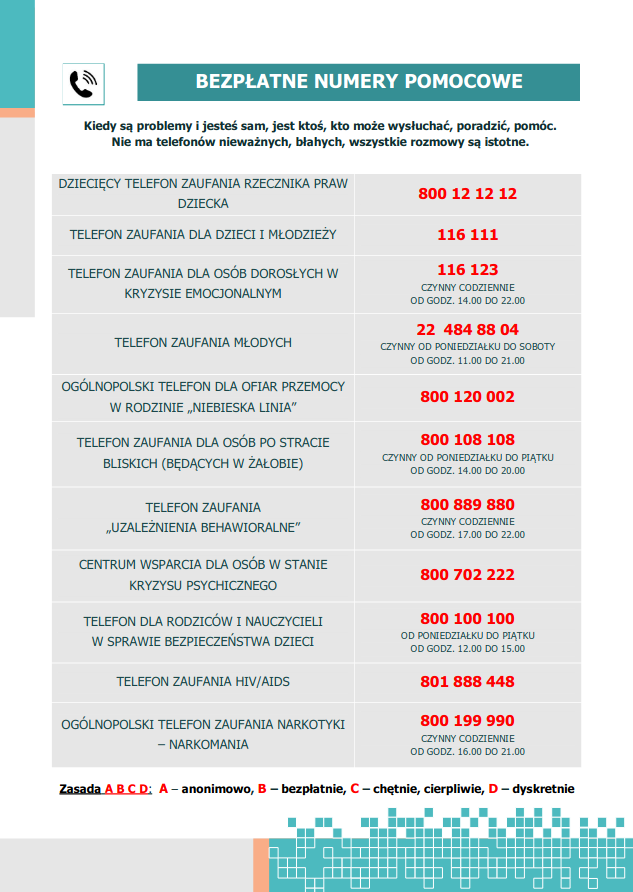 